
ประกาศมหาวิทยาลัยเทคโนโลยีราชมงคลธัญบุรี
เรื่อง ประกาศผู้ชนะการเสนอราคา ซื้อชุดไมโครโฟนประชุมแบบดิจิตอล จำนวน ๑ ชุด (สวส.) โดยวิธีเฉพาะเจาะจง
--------------------------------------------------------------------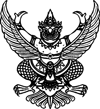 
ประกาศมหาวิทยาลัยเทคโนโลยีราชมงคลธัญบุรี
เรื่อง ประกาศผู้ชนะการเสนอราคา ซื้อชุดไมโครโฟนประชุมแบบดิจิตอล จำนวน ๑ ชุด (สวส.) โดยวิธีเฉพาะเจาะจง
--------------------------------------------------------------------               ตามที่ มหาวิทยาลัยเทคโนโลยีราชมงคลธัญบุรี ได้มีโครงการ ซื้อชุดไมโครโฟนประชุมแบบดิจิตอล จำนวน ๑ ชุด (สวส.) โดยวิธีเฉพาะเจาะจง  นั้น
               ชุดไมโครโฟนประชุมแบบดิจิตอล จำนวน ๑ ชุด ผู้ได้รับการคัดเลือก ได้แก่ บริษัท บ๊อกซ์บราวน์ จำกัด (ส่งออก,ขายส่ง,ขายปลีก,ให้บริการ,ผู้ผลิต) โดยเสนอราคา เป็นเงินทั้งสิ้น ๒๒๗,๙๑๐.๐๐ บาท (สองแสนสองหมื่น เจ็ดพันเก้าร้อยสิบบาทถ้วน) รวมภาษีมูลค่าเพิ่มและภาษีอื่น ค่าขนส่ง ค่าจดทะเบียน และค่าใช้จ่ายอื่นๆ ทั้งปวง               ตามที่ มหาวิทยาลัยเทคโนโลยีราชมงคลธัญบุรี ได้มีโครงการ ซื้อชุดไมโครโฟนประชุมแบบดิจิตอล จำนวน ๑ ชุด (สวส.) โดยวิธีเฉพาะเจาะจง  นั้น
               ชุดไมโครโฟนประชุมแบบดิจิตอล จำนวน ๑ ชุด ผู้ได้รับการคัดเลือก ได้แก่ บริษัท บ๊อกซ์บราวน์ จำกัด (ส่งออก,ขายส่ง,ขายปลีก,ให้บริการ,ผู้ผลิต) โดยเสนอราคา เป็นเงินทั้งสิ้น ๒๒๗,๙๑๐.๐๐ บาท (สองแสนสองหมื่น เจ็ดพันเก้าร้อยสิบบาทถ้วน) รวมภาษีมูลค่าเพิ่มและภาษีอื่น ค่าขนส่ง ค่าจดทะเบียน และค่าใช้จ่ายอื่นๆ ทั้งปวงประกาศ ณ วันที่  ๑๔ พฤษภาคม พ.ศ. ๒๕๖๓